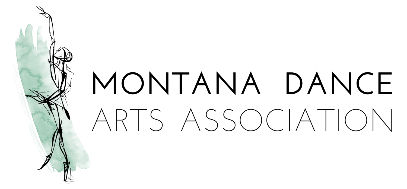 MONTANA DANCE ARTS ASSOCIATION 2024-25 TEACHER FELLOWSHIP PROGRAM  PROGRAM DESCRIPTION  The purpose of this Fellowship is to allow dance professionals working in Montana to expand their  knowledge of dance or dance-related studies and improve their skills. Fellowship funds can be used for applicants to attend dance-related workshops and/or to cover travel expenses for such events. Dance-related workshops could focus on the topics of business management, choreography, production, technical skills, or educator development, for example.  The MDAA Board of Directors will award up to $4000 to qualifying teacher fellowship applicants annually.  Distribution of the funds will be made at the discretion of the MDAA Board of Directors. For the 2024-25 year, fellowship funds are to be used between June 15, 2024 - June 14, 2025.  In the event the applicant is unable to attend due to extenuating circumstances, the award will expire April 30, 2026.  Awards will be announced no later than May 18, 2024.  Fellowship awards must be treated as ordinary income for tax purposes.  As such, winner(s) are required to supply MDAA with an IRS Form W-9, and awards of $600 and above will be reported with a Form 1099 issued to the award recipient.  Fellowship awards are not transferable to other individuals or programs. All Fellowship recipients are expected to give a brief summary of their experience at the 2024 MDAA  Fall Membership Meeting.  They will also be asked to serve on the committee to choose the next Fellowship recipient in the year following their award.Any questions about the application for this fellowship should be directed to MDAA Executive Director Charlene White at 406-442-6519 or 406-459-6337.  GUIDELINES This program is open to residents of Montana who have worked in the field of dance for at least 3 years  and whose primary profession is in the field of dance. To be eligible, the applicant must be a current MDAA Professional Member, as an individual or through a studio, in good standing with MDAA for the past 3 consecutive years. No one eligible for MDAA student scholarships may apply.  One resume and one copy of a program brochure (or equivalent publication) must accompany the application form. The recipient will be ineligible to apply the following year. The explanation of the project should include an outline of the program for which the applicant is requesting funding, including why this program was chosen. The board will evaluate applications on the basis of the project itself, the applicant’s involvement with MDAA, and the presentation of the application. APPLICATION DEADLINE Applications must be emailed no later than Friday, May 10, 2024. Email complete application to  montanadanceartsassoc@gmail.com. 2024-25 MDAA TEACHER FELLOWSHIP APPLICATION  Use this checklist and be certain to include the following with your Fellowship Application.  Incomplete applications cannot be considered.  ⬚  1. Application Form Pages 1-3, completely filled out. ⬚  2. Original brochure and/or website information of the program for which you are requesting funding. ⬚  3. Your Resume Fellowship Application Page 1Name:  Phone:						Email:  Address: City: 			State: 			Zip:How long have you been an MDAA member? How many years have you been involved with dance in Montana?  Other than membership dues, how have you contributed to MDAA? Teacher Fellowship Application Page 2Title of project/program:  Location of project/program:  Dates of project/program (must be completed by June 14, 2025):  Please give a detailed explanation of the project/program for which you are requesting funding.  Include why you chose this program for study. Teacher Fellowship Application Page 3PROJECT BUDGET:TRAVEL 		Airfare 		$Mileage @ $.58/mile 	$ Car Rental fee 	$  Lodging 		$  Meals  			$*Other 		$   TOTAL TRAVEL 						$  TUITION 		Workshop Fees 	$  *Other 		$   TOTAL TUITION 				$  TOTAL COST (must equal or exceed award amount) 			$  AMOUNT REQUESTED FROM MDAA FELLOWSHIP 		$  *Please explain what these expenses are for: If an individual fails to complete a fellowship award for any reason other than incapacitating injuries or  illness or unusual family hardship (i.e. death or serious illness) they will be barred from future MDAA  Fellowship Programs. An appeal may be made after two years of ineligibility for reconsideration to the  Board of Directors of the Montana Dance Arts Association.  Signature: 									Date  Print Name: 